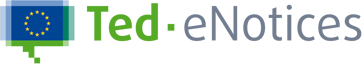 Formularze dla zamówień publicznychEUROPA > eNotices > Strona potwierdzenia wysłania TEDTED SIMAPTED eNoticesTED eTenderingImię: Główny Instytut
Nazwisko: GÓRNICTWA
Nazwa użytkownika: GIGMenu użytkownika Nowy formularz Twoje ogłoszenia Profil użytkownika Wyloguj się Strona potwierdzenia wysłaniaPoczątek formularzaStrona potwierdzenia wysłania Państwa ogłoszenie zostało przesłane do publikacji w Suplemencie do Dziennika Urzędowego Unii Europejskiej. Potwierdzenie statusu ogłoszenia zostanie przesłane do Państwa pocztą elektroniczną.W przypadku niepowodzenia procedury wysyłania zostaną Państwo także poinformowani, a ogłoszenie wróci na listę "Formularze do wypełnienia".Dół formularzaOficjalny tytuł :PL-Katowice: No_Doc_Ext Number :2018-064505Data wysłania :27/04/2018 11:01